 Администрация Батецкого муниципального района направляет реестр лагерей с дневным пребыванием детей, которые будут  осуществлять деятельность  на базе общеобразовательных организаций района  в летний период 2020 года.Контактные данные ответственного лица, осуществляющего сбор информации для включения  в Реестр: Аникеева Светлана Александровна, главный специалист Комитета образования Администрации Батецкого муниципального района, тел.: - 8(81661)- 22-111.Новикова Татьяна Валерьевна8(81661)-22-109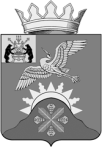 Администрация Батецкого муниципального районаАдминистрация Батецкого муниципального районаАдминистрация Батецкого муниципального районаАдминистрация Батецкого муниципального районаМинистерство образования Новгородской областиул. Советская, д.39а, п. Батецкий,Новгородская обл., 175000тел. (816-61) 22-401, факс 22-268 e-mail: admin@batetsky.ru  ул. Советская, д.39а, п. Батецкий,Новгородская обл., 175000тел. (816-61) 22-401, факс 22-268 e-mail: admin@batetsky.ru  ул. Советская, д.39а, п. Батецкий,Новгородская обл., 175000тел. (816-61) 22-401, факс 22-268 e-mail: admin@batetsky.ru  ул. Советская, д.39а, п. Батецкий,Новгородская обл., 175000тел. (816-61) 22-401, факс 22-268 e-mail: admin@batetsky.ru  Министерство образования Новгородской области№Министерство образования Новгородской областина № ОН- 1068-иот14.02.2020Министерство образования Новгородской областиО реестре организаций отдыха и оздоровления детейО реестре организаций отдыха и оздоровления детейО реестре организаций отдыха и оздоровления детейО реестре организаций отдыха и оздоровления детейМинистерство образования Новгородской областиПервый заместитель Главы Администрации Батецкого муниципального района                                     Ж.И. Самосват 